Yorkshire Regional Brass Band Championships LimitedHonorary President: Peggy TomlinsonRegional SecretaryMr Robert Turnbull56 Moor LaneHighburtonHuddersfieldHD8 0QSTel 07512 600602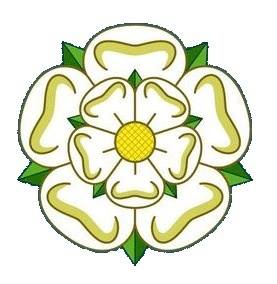 ALL COMPETING BANDS (ALL SECTIONS).YOUNGEST PLAYER AWARD 2024SECTION ……………………………………………………………………………..NAME OF BAND ……………………………………………………………………..NAME OF PLAYER………………………………………………………………….ADDRESS OF PLAYER ……………………………………………………………..…………………………………………………………………………………………..DATE OF BIRTH …………………………………………..PLEASE COMPLETE THIS FORM AND HAND IN AT THE DRAW